K2 – DfV pondělí jsme měli on-line hodinu k francouzskému osvícenství, která rozvinula a vysvětlila prezentaci, jíž jsem vám zasílala minulý týden. Pokud jste se nemohli nebo nechtěli zúčastnit, máte možnost si to dostudovat z textů, které vám kopíruji a které jsem vám již také posílala. Příští týden vám připravím test a měli byste být schopni odpovědět zhruba na následující otázky (Máte tedy čas se mně případně na něco zeptat nebo si nějak zjistit):Čím se liší francouzské osvícenství od anglického?Kdo je autorem románu Mikromegas a o čem pojednává? Jaká je jeho hlavní myšlenka?Kdo je autorem Perských listů, o čem pojednávají a jaký je jejich význam?Kdo je autorem děl Úvahy o velikosti a pádu Římanů a Duch zákonů a jakou myšlenku v nich rozvíjí?Kdo a v jakém díle vytvořil první pokus o filozofii dějin? V čem to spočívá?Jaký byl Voltairův vztah k Bohu a k církvím?Jakou myšlenku rozvíjejí Rousseauovy rozpravy? Na jaké odpovídají otázky a jak?Jaká je základní myšlenka, prostupující celým Rousseauovým dílem?Jak se nazývá R. dílo pedagogické a jaké v něm rozvíjí zásady? Platí i v současnosti?Jakou myšlenku R. rozvíjí v díle Společenská smlouva? Jakou formu vlády tím navrhuje?Tyto odpovědi si vypracujte, ale neposílejte. Budou v testu příští týden.Zároveň posílám dva úryvky textů z filozofické čítanky a k nim otázky, jejich odpovědi se pokuste zformulovat a ty mi prosím pošlete. Pracujte samostatně, na základě zaslaných materiálů, s wikipedií  pracujte pouze v případě největší nouze, aby to nedopadlo jako minule s agnosticismemOrtázky k textu str. 34/2 J. J. Rousseau – O společenské smlouvě neboli…. :Co každý z nás v rámci Společenské smlouvy musí obětovat a co naopak získává?V jakých dvou věcech spočívá největší blaho nás všech?Jak J. J. Rousseau chápe občanskou svobodu a rovnost?Ortázky k textu str. 35/3 Voltaire – Filozofický slovník:Jaké jsou podle V. přirozené lidské sklony?Je podle V. možná absolutní rovnost všech lidí?Proč některé země zakazovaly (nebo stále ještě zakazují) svým občanům volnost pohybu a neumožňovaly (neumožňují) jim vycestovat do jiných zemí?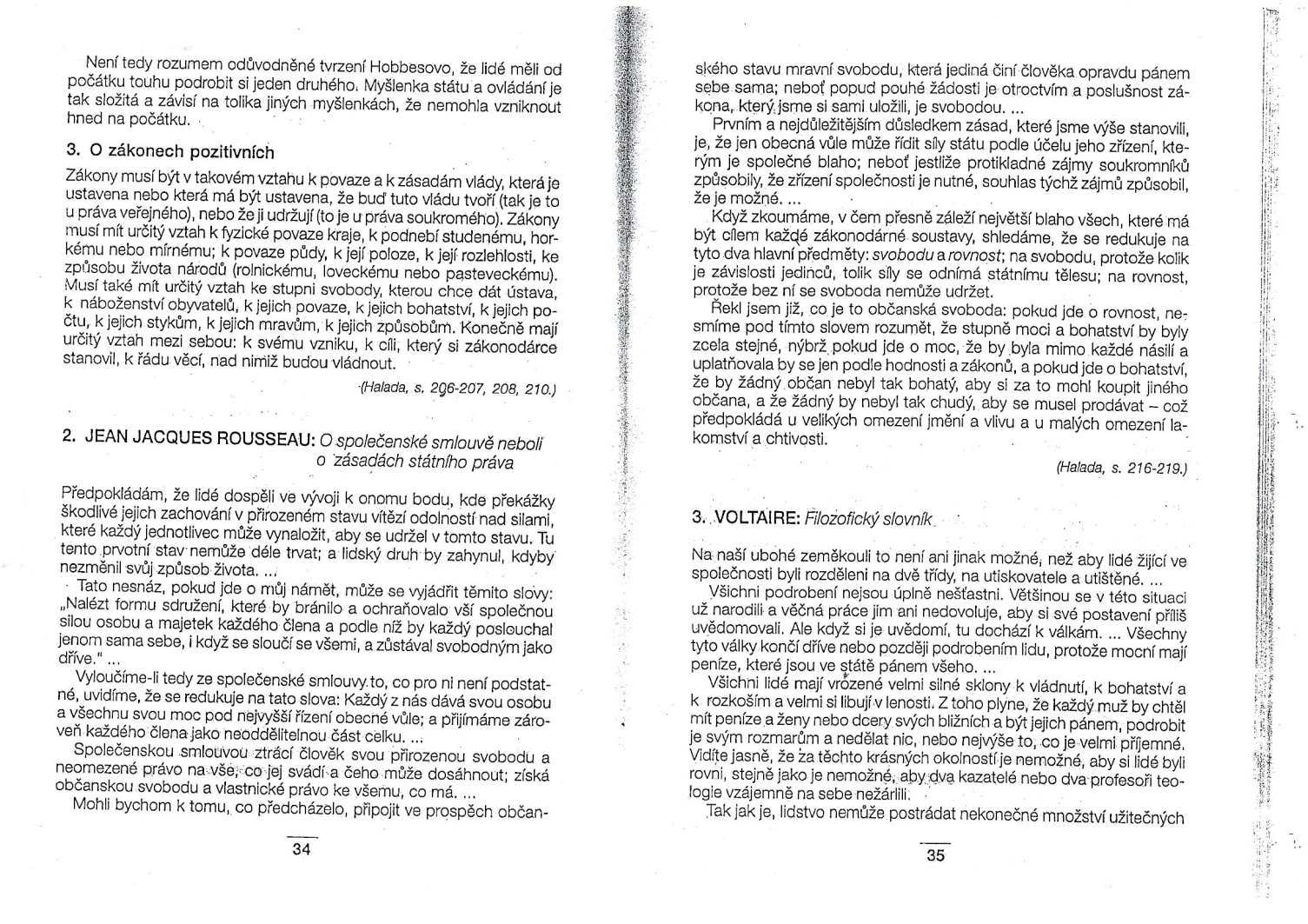 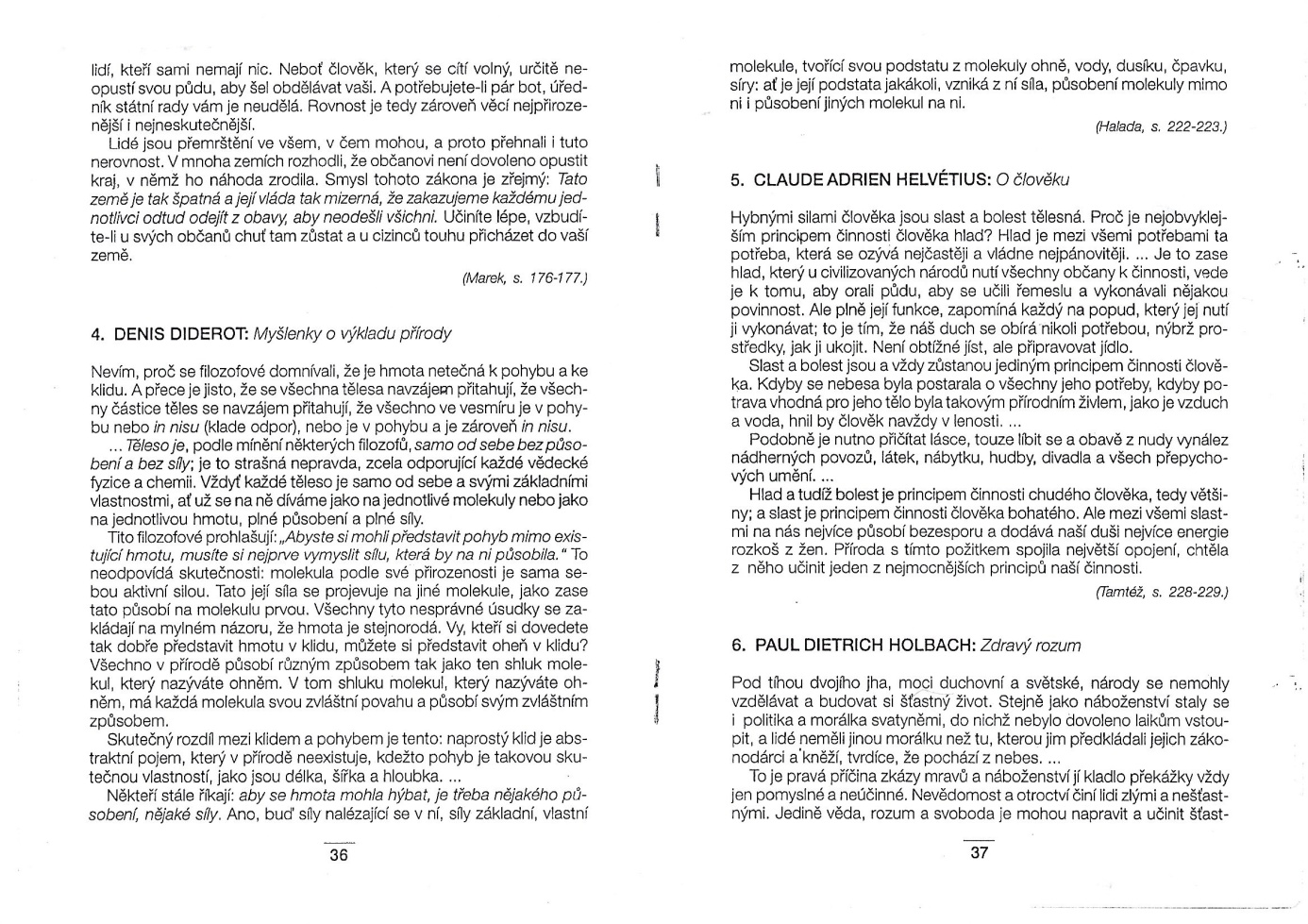 